Ogłoszenie o przystąpieniu do realizacji projektu grantowego 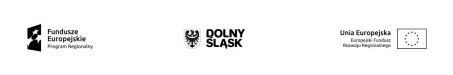 GMINA MIASTO ŚWIDNICA Lider projektu pn. „Wymiana wysokoemisyjnych źródeł ciepła  w budynkach  i lokalach mieszkalnych na terenie wybranych gmin Aglomeracji  Wałbrzyskiej” ogłasza nabór w trybie konkursu wniosków o udzielenie grantów  dla obszaru obejmującego teren Gminy Świebodzice dofinansowanych ze środków Europejskiego Funduszu Rozwoju  Regionalnego w ramach  Regionalnego Programu Operacyjnego Województwa Dolnośląskiego 2014-2020 (RPO WD 2014-2020),  Osi priorytetowej 3 „Gospodarka niskoemisyjna”,  Działania 3.3 „Efektywność energetyczna w budynkach użyteczności publicznej  i sektorze Mieszkaniowym – ZIT AW” Termin naboru (składania wniosków o udzielenie grantów): od dnia 01.07.2020 r. do dnia 30.09.2020 r.I. Cel i przedmiot projektu  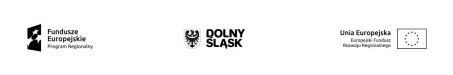 Celem projektu pn. „Wymiana wysokoemisyjnych źródeł ciepła w budynkach i  lokalach mieszkalnych na terenie wybranych gmin Aglomeracji Wałbrzyskiej” jest  zwalczanie emisji kominowej na terenie wybranych gmin Aglomeracji Wałbrzyskiej.  Jest to projekt grantowy i polega na udzielaniu przez Grantodawcę grantów na  przedsięwzięcia realizowane w budynkach mieszkalnych jednorodzinnych i wielorodzinnych  dotyczące wymiany dotychczasowych wysokoemisyjnych źródeł ciepła. W jego ramach  planuje się zmodernizować łącznie co najmniej 637 szt. wysokoemisyjnych źródeł ciepła, co  powinno przełożyć się na roczny spadek emisji PM 10 w wysokości 14,34 ton oraz roczny  spadek emisji PM 2,5 w wysokości 11,13 ton. Ponadto będzie on przeciwdziałać zmianom  klimatu dzięki planowanej redukcji emisji CO2 w wysokości 2 810 ton równoważnika CO2. Powyższe jest zgodne z ogólnym celem Działania 3.3., tj. zwiększona efektywność  energetyczna budynków użyteczności publicznej i budynków mieszkalnych. II. Przeznaczenie grantów Otrzymane wsparcie (granty) można przeznaczyć na wymianę wysokoemisyjnych1 źródeł ciepła na:  a) podłączenie do sieci ciepłowniczej / chłodniczej lub  b) instalację źródeł ciepła opartych o OZE (np. pomp ciepła) lub  c) instalację kotłów spalających biomasę lub ewentualnie paliwa gazowe. Wymianie nie  podlegają użytkowane kotły gazowe, olejowe oraz na biomasę. Nie dopuszcza się też  wymiany użytkowanych kotłów innych niż gazowe, olejowe i na biomasę na kotły węglowe,  w tym na ekogroszek i kotły olejowe (niezależnie od ich klasy).  Wspierane urządzenia do ogrzewania muszą charakteryzować się obowiązującym do końca 2020 r. minimalnym poziomem efektywności energetycznej i normami emisji  zanieczyszczeń, które zostały określone w środkach wykonawczych do dyrektywy  2009/125/WE z dnia 21 października 2009 r. ustanawiającej ogólne zasady ustalania  wymogów dotyczących ekoprojektu dla produktów związanych z energią. Wszystkie kotły  wymienione w ramach projektu muszą być wyposażone w automatyczny podajnik paliwa (nie  dotyczy kotłów zgazowujących) i nie mogą posiadać rusztu awaryjnego ani elementów  umożliwiających jego zamontowanie. d) ogrzewanie elektryczne (kable / maty grzejne, kotły elektryczne, piece akumulacyjne itp.),  pod warunkiem, że będzie ono zasilane z OZE. Mikroinstalacja2o odpowiedniej mocy może  zostać zrealizowana w ramach projektu (można również wykorzystać już istniejącą  instalację). Inwestycje wymienione w pkt b), c) i d) mogą zostać wsparte jedynie w przypadku,  gdy podłączenie do sieci ciepłowniczej na danym obszarze nie jest uzasadnione ekonomicznie  lub jest technicznie niemożliwe.  1 Wysokoemisyjne źródło ciepła – źródło ciepła nie spełniające norm emisyjnych ekoprojektu obowiązujących  od roku 2020 lub wymagań klasy 5, emitujące do atmosfery CO2 oraz inne zanieczyszczenia, takie jak pyły  zawieszone PM 10 i PM 2,5 i inne związki toksyczne powstające w wyniku spalania paliw. 2 W rozumieniu ustawy o odnawialnych źródłach energii.Możliwe jest stosowanie rozwiązań hybrydowych, łączących rozwiązania z punktów  b), c) i d) pod warunkiem łącznego spełnienia wszystkich warunków dotyczących  poszczególnych źródeł ciepła opisanych w punktach b), c) i d), np. pompy ciepła  zintegrowane z kotłami gazowymi – jeśli łącznie spełniają wymogi dla OZE i kotłów. 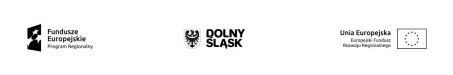 Wymianie źródła ciepła mogą towarzyszyć uzasadnione modernizacje systemu  grzewczego pozostające w związku przyczynowo - skutkowym ze zmianą źródła ciepła, np.  wymiana wysokotemperaturowej instalacji ogrzewania na niskotemperaturową. Wsparcie  może dotyczyć również systemów monitoringu i zarządzania energią (termostaty, czujniki  temperatury, pogodowe, obecności, sterowniki, automatyczne układy regulacji, aplikacje  komputerowe, gotowe systemy, urządzenia pomiarowe, itp.) mające na celu zmniejszenie  zużycia energii poprzez dostosowanie mocy urządzeń do chwilowego zapotrzebowania.  Wymiana źródła ciepła jest elementem obowiązkowym. Jeżeli w budynku/ mieszkaniu, w  którym modernizowane będzie źródło ciepła, brak jest systemu zarządzania energią, jego  instalacja jest również elementem obowiązkowym. Inwestycje mogą być ponadto uzupełnione poprzez instalacje OZE (np. na potrzeby  pozyskiwania ciepłej wody użytkowej lub produkcji energii elektrycznej, np. fotowoltaiki). W przypadku instalacji do produkcji energii elektrycznej, np. fotowoltaicznej czy  wykorzystującej siłę wiatru, dopuszcza się mikroinstalacje3, których moc powinna być  obliczona na zaspokojenie zapotrzebowania na energię elektryczną w budynku / mieszkaniu,  w którym modernizowane jest źródło ciepła na podstawie średniorocznego zużycia za lata  ubiegłe i uwzględniającego oszczędności uzyskane w wyniku realizacji projektu. Dopuszcza  się oddawanie („akumulację”) do sieci energetycznej okresowych nadwyżek. W przypadku  montażu ogrzewania elektrycznego należy uwzględnić dodatkowe zapotrzebowanie podczas  wyliczania mocy instalacji.  Uwaga: Warunkiem wstępnym realizacji inwestycji jest przeprowadzenie właściwej oceny  potrzeb i metod osiągnięcia oszczędności energii i redukcji emisji w sposób opłacalny, w  oparciu o aktualny audyt energetyczny lub uproszczony audyt energetyczny. Tym samym  wsparcie może być przyznane wyłącznie na instalacje, dla których sporządzono uprzednio  audyt energetyczny lub uproszczony audyt energetyczny4. 3 W rozumieniu ustawy o odnawialnych źródłach energii. 4 W przypadku inwestycji rozpoczętych przed dniem publikacji niniejszego Ogłoszenia o przystąpieniu do  realizacji projektu grantowego obligatoryjne jest dołączenie do wniosku o udzielenie grantu właściwego: - audytu energetycznego (opracowanego/ zaktualizowanego nie wcześniej niż 01.01.2016 r.) lub  - uproszczonego audytu energetycznego zgodnego z metodologią zawartą w ogłoszeniu o naborze nr  RPDS.03.03.04-IP.03-02-328/18 (opracowanego nie wcześniej niż w dniu publikacji ww. ogłoszenia o naborze,  tj. 07.11.2018 r.),sporządzonego przed datą rozpoczęcia inwestycji, przez podmiot uprawniony do sporządzania  audytów energetycznych, w celu potwierdzenia m. in., że wymienione źródło ciepła było wysokoemisyjne. Dla inwestycji planowanych do rozpoczęcia od dnia publikacji niniejszego Ogłoszenia o przystąpieniu do  realizacji projektu grantowego obligatoryjne jest z kolei dołączenie do wniosku o udzielenie grantu  uproszczonego audytu energetycznego sporządzonego wg metodologii zawartej w ogłoszeniu o naborze nr  RPDS.03.03.04-IP.03-02-328/18, przed datą rozpoczęcia inwestycji, przez podmiot wskazany w pkt XII  niniejszego Ogłoszenia o przystąpieniu do realizacji projektu grantowego.Wsparcie można otrzymać na wymianę wysokoemisyjnych źródeł ciepła wyłącznie w budynkach jednorodzinnych lub mieszkaniach w budynkach jednorodzinnych/  wielorodzinnych, które spełniają przed realizacją projektu maksymalną wartość wskaźnika EP  [kWh/(m2 · rok)], który określa roczne obliczeniowe zapotrzebowanie na nieodnawialną  energię pierwotną do ogrzewania, wentylacji, chłodzenia oraz przygotowania ciepłej wody  użytkowej. Wartość współczynnika przed realizacją projektu nie może być wyższa niż 450  kWh/(m2 · rok). 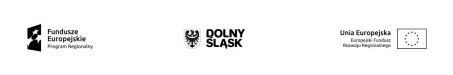 W przypadku budynków historycznych (ujętych w rejestrze / wykazie zabytków lub  gminnej ewidencji zabytków), współczynnik EP może zostać przekroczony, o ile zostały  przeprowadzone minimalne inwestycje w efektywność energetyczną, takie jak wymiana okien  o lepszej charakterystyce energetycznej, izolacja dachu / stropu i wentylacja z odzyskiem  (rekuperacją) ciepła (co najmniej jeden element). Szczegółowy opis przedmiotowego  warunku zawarto w Kryteriach wyboru Grantobiorców, które stanowią załącznik nr 1 do  niniejszego Ogłoszenia o przystąpieniu do realizacji projektu grantowego. Aktualny link do rejestru zabytków /wykazu zabytków Wojewódzkiego Urzędu Ochrony  Zabytków we Wrocławiu: https://wosoz.ibip.wroc.pl/public/?id=2589. Wymiana każdego wspieranego wysokoemisyjnego źródła ciepła musi prowadzić do  redukcji emisji CO2 (co najmniej o 30% w przypadku zmiany paliwa), co potwierdza, -ją  dołączony,-e do wniosku o udzielenie grantu uproszczony, -e audyt, -y energetyczny, -e. Powyższy warunek nie dotyczy podłączenia do sieci ciepłowniczej. Wymiana każdego wspieranego wysokoemisyjnego źródła ciepła musi prowadzić do  redukcji emisji pyłów zawieszonych PM 10 i PM 2,5, co potwierdza, -ją dołączony, -e do  wniosku o udzielenie grantu uproszczony, -e audyt, -y energetyczny, -e. Powyższy warunek  nie dotyczy podłączenia do sieci ciepłowniczej. Wsparcie można otrzymać na wymianę wysokoemisyjnych źródeł ciepła służących  wyłącznie na potrzeby ogrzania pomieszczenia, -eń pełniącego, -ych funkcje mieszkalne w  domach jednorodzinnych i/lub wielorodzinnych budynkach mieszkalnych. Lokale użytkowe  muszą być wyłączone z projektu lub z kwalifikowalności. W każdym budynku/ mieszkaniu objętym wsparciem wymianie podlegać musi  dotychczasowe główne wysokoemisyjne źródło ciepła. Na Grantobiorcy leży obowiązek jego  likwidacji, co musi zostać udokumentowane w oparciu o dokumenty takie jak np. protokół zezłomowania lub wizję lokalną przeprowadzoną przez Grantodawcę, potwierdzającą na  piśmie wykonanie ww. obowiązku. W każdym budynku/ mieszkaniu objętym wsparciem musi istnieć lub należy  przewidzieć instalację systemu zarządzania energią. Każda inwestycja musi być zgodna z unijnymi standardami i przepisami w zakresie  ochrony środowiska.III. Wykaz dopuszczonych Grantobiorców oraz wykluczenia  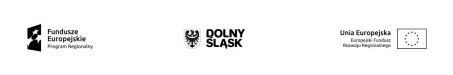 Katalog Grantobiorców: Grantobiorcami uprawnionymi do ubiegania się o wsparcie w ramach ogłoszonego naboru są: a) osoby fizyczne będące: - właścicielami domu, -ów jednorodzinnego, -ych lub mieszkania, -ań w domu, -ach jednorodzinnym, -ych, - właścicielami mieszkania, -ań w domu, -ach wielorodzinnym, -ych, b) wspólnoty mieszkaniowe (jedynie w zakresie mieszkań, których właścicielami są osoby  fizyczne). Z naboru wyłączony jest mieszkaniowy zasób komunalny Gminy Świebodzice,  jak również zasób mieszkaniowy należący do innych podmiotów niż wyżej wymienione, np.  do TBS-ów czy Spółdzielni. Nie dopuszcza się również najemców domów jednorodzinnych  oraz najemców mieszkań w domach jednorodzinnych/ wielorodzinnych. Wszyscy ww. Grantobiorcy muszą posiadać prawo do dysponowania nieruchomością  na cele realizacji projektu w odniesieniu do nieruchomości na której/ których realizowany  będzie grant (w rozumieniu art. 3 pkt 11 ustawy z dnia 7 lipca 1994 r. Prawo budowlane (Dz.U.z 2018r. poz. 1202 ze zm.), z uwzględnieniem zasady zachowania trwałości projektu  grantowego wynikającej z art. 71 Rozporządzenia nr 1303/2013. Niedopuszczalne powiązania między Grantodawcą i Grantobiorcą: Grantodawca, tj. Lider i Partnerzy5(oraz ich jednostki organizacyjne i podległe) nie  może być Grantobiorcą. Grantobiorcą nie może być ponadto podmiot powiązany z  Grantodawcą osobowo lub kapitałowo. Przez powiązania kapitałowe lub osobowe rozumie się wzajemne powiązania między  Grantodawcą lub osobami upoważnionymi do zaciągania zobowiązań w imieniu  Grantodawcy lub osobami wykonującymi w imieniu Grantodawcy czynności związane z  przeprowadzeniem procedury wyboru Grantobiorcy a Grantobiorcą, polegające w  szczególności na: a) uczestniczeniu w spółce jako wspólnik spółki cywilnej lub spółki osobowej, b) posiadaniu co najmniej 10% udziałów lub akcji, c) pełnieniu funkcji członka organu nadzorczego lub zarządzającego, prokurenta,  pełnomocnika, d) pozostawaniu w związku małżeńskim, w stosunku pokrewieństwa lub powinowactwa w  linii prostej, pokrewieństwa drugiego stopnia lub powinowactwa drugiego stopnia w linii  bocznej lub w stosunku przysposobienia, opieki lub kurateli. 5Liderem projektu jest Gmina Miasto Świdnica, Partnerami projektu są: Gmina Boguszów-Gorce, Gmina  Dobromierz, Gmina Głuszyca, Gmina Jaworzyna Śląska, Gmina Marcinowice, Gmina Mieroszów, Gmina Nowa  Ruda, Gmina Miejskiej Nowa Ruda, Gmina Strzegom, Gmina Świebodzice, Gmina Świdnica, Gmina Walim,  Gmina Miasto Wałbrzych, Gmina Żarów.Podmioty wykluczone z możliwości otrzymania wsparcia (grantu): 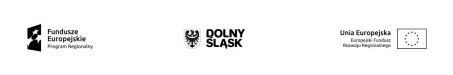 Grantobiorcą nie może być podmiot wykluczony z możliwości otrzymania  dofinansowania, na podstawie: - ustawy z dnia 27 sierpnia 2009 r. o finansach publicznych, - ustawy z dnia 15 czerwca 2012 r. o skutkach powierzania wykonywania pracy  cudzoziemcom przebywającym wbrew przepisom na terytorium Rzeczypospolitej Polskiej, - ustawy z dnia 28 października 2002 r. o odpowiedzialności podmiotów zbiorowych za  czyny zabronione pod groźbą kary. IV. Kryteria wyboru Grantobiorców Wszystkie złożone w terminie wnioski o udzielenie grantu poddane zostaną ocenie  zgodnie z kryteriami wyboru Grantobiorców, które stanowią załącznik nr 1 do niniejszego  Ogłoszenia o przystąpieniu do realizacji projektu grantowego.  Wśród kryteriów wyboru Grantobiorców wyróżnia się: • kryteria formalne • kryteria merytoryczne. Kryteria formalne dzielą się na: • kluczowe (kryteria obligatoryjne z brakiem możliwości poprawy), • uzupełniające (kryteria obligatoryjne z jednokrotną możliwością poprawy), Kryteria merytoryczne dzielą się na: • kluczowe (kryteria obligatoryjne z brakiem możliwości poprawy), • punktowe (kryteria pozycjonujące wnioski o udzielenie grantu na liście rankingowej, z  brakiem możliwości poprawy). Wsparcie otrzymają wnioski o udzielenie grantu, które spełnią wszystkie kryteria  obligatoryjne oraz które uzyskają największą liczbę punktów (uwzględniając dostępną w  naborze alokację środków przeznaczonych na wsparcie). V. Zakaz podwójnego finansowania Niedopuszczalne jest podwójne finansowanie inwestycji. Z podwójnym  finansowaniem inwestycji mamy do czynienia w przypadku, w którym w wyniku otrzymania  przez Grantobiorcę wsparcia, na określone we wniosku o udzielenie grantu wydatki  kwalifikowalne, dojdzie do podwójnego ich dofinansowania (np. na wydatek w wysokości  10 000,00 PLN Grantobiorca otrzymuje wsparcie z dwóch źródeł w wysokości odpowiednio  6 000,00 PLN oraz 7 000,00 PLN - suma wsparcia z obu źródeł przekracza wartość wydatku).  W związku z powyższym Grantobiorca będzie zobowiązany do złożenia oświadczenia o  braku podwójnego dofinansowania tego samego zakresu inwestycji, zarówno na etapie  składania wniosku o udzielenie grantu, jak również na etapie przed podpisaniem umowy o  przyznanie grantu (w przypadku otrzymania wsparcia).VI. Potencjalny wzrost kosztów ogrzewania 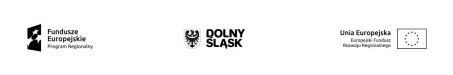 Grantobiorcy muszą mieć na uwadze fakt, że wymiana dotychczas używanego  głównego wysokoemisyjnego źródła ciepła może wiązać się ze wzrostem kosztów ogrzewania. W związku z powyższym każdy Grantobiorca, który otrzyma grant, zobowiązany  będzie do podpisania oświadczenia, w którym oświadczy, że ewentualny wzrost kosztów  ogrzewania, nie będzie stanowił dla niego nadmiernego obciążenia skutkującego zagrożeniem  dla trwałości projektu. VII Katalog kwalifikowalnych wydatków Grantobiorców Do wydatków kwalifikowalnych można zaliczyć w ramach wniosku o udzielenie grantu: 1) wydatki związane z wymianą wysokoemisyjnego źródła ciepła czyli demontażem  dotychczasowego pieca / kotła, montażem nowego kotła / pieca / źródła ciepła  opartego o OZE / ogrzewania elektrycznego / podłączenia do sieci ciepłowniczej/  chłodniczej, budową lub modernizacją instalacji centralnego ogrzewania, budową,  modernizacją systemu pozyskiwania Ciepłej Wody Użytkowej, modernizacją  kotłowni (w zakresie niezbędnym dla wymiany wysokoemisyjnego źródła ciepła, np.  miejscowa naprawa muru lub stropu związana z koniecznością zamocowania  urządzenia grzewczego itp.), instalacją systemu zarządzania energią (urządzenia,  oprogramowanie), przyłączem;  2) wydatki dot. instalacji OZE na cele nie związane z ogrzewaniem, np. na cele  pozyskiwania CWU albo mikroinstalacji do produkcji prądu, np. fotowoltaicznej albo  wiatrowej (ale tylko o mocy zainstalowanej odpowiadającej zapotrzebowaniu  budynku/ mieszkania w latach ubiegłych, chyba że mikroinstalacja posłuży  zaspokojeniu zwiększonych potrzeb wynikających z zastosowania ogrzewania  elektrycznego); 3) wydatki związane z ułatwieniem dostępu do obsługi urządzeń przez osoby  niepełnosprawne poniesione w domach jednorodzinnych lub mieszkaniach w domach  jedno i wielorodzinnych, w których dokonywana jest modernizacja źródła ciepła – w  kwocie nie przekraczającej połowy wartości grantu; 4) wydatki dot. dokumentacji technicznej niezbędnej dla realizacji zadań określonych w  pkt. 1)- 3), w tym audytów energetycznych (ich aktualizacji) - nie starszych niż  01.01.2016 r. oraz uproszczonych audytów energetycznych. Uwaga Okres kwalifikowalności wydatków Grantobiorcy rozpoczyna się najwcześniej  01.01.2016 r. oraz jednocześnie dla poszczególnych modernizacji źródeł ciepła nie wcześniej  niż po sporządzeniu dedykowanym im odpowiednio audytów energetycznych/ uproszczonych  audytów energetycznych (tzn., że rozpoczęcie wymiany źródła ciepła każdorazowo musi być  poprzedzone sporządzeniem stosownego audytu energetycznego lub uproszczonego audytu  energetycznego). Zakończenie okresu kwalifikowalności wydatków to 30.11.2021 r.Grantobiorcy zobowiązani są do odpowiedniego udokumentowania poniesionych  kwalifikowalnych wydatków (m. in.: umowy z wykonawcami/ zlecenia (jeśli dotyczy),  faktury lub inne dokumenty księgowe o równoważnej wartości dowodowej, protokoły  odbioru, dowody zapłaty).  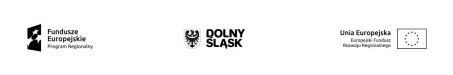 Grantobiorcy zobowiązani są do wykazania, iż dokonane wydatki kwalifikowane  zostały przez nich poniesione w sposób oszczędny, tzn. niezawyżony w stosunku do średnich  cen i stawek rynkowych i spełniający wymogi uzyskiwania najlepszych efektów z danych  nakładów. W tym celu powinni dokonać bezpośredniego skierowania zapytania ofertowego  dotyczącego realizowanego wydatku do potencjalnych wykonawców, przeprowadzić badanie  rynku poprzez analizę stron www lub drogą telefoniczną w celu pozyskania porównania i  wyboru najkorzystniejszej oferty rynkowej oraz udokumentować przeprowadzoną ww.  procedurę poprzez zgromadzenie i archiwizację stosownej dokumentacji (np. zapytań  ofertowych, pisemnych ofert, zrzutów ekranowych, sporządzonego pisemnego oświadczenia  dotyczącego przeprowadzonego rozeznania rynku).  VIII. Informacje o źródłach finansowania grantów  Granty finansowane są z Europejskiego Funduszu Rozwoju Regionalnego w ramach  Regionalnego Programu Operacyjnego Województwa Dolnośląskiego 2014-2020 (RPO WD  2014-2020), Osi priorytetowej 3 „Gospodarka niskoemisyjna”, Działania 3.3 „Efektywność  energetyczna w budynkach użyteczności publicznej i sektorze mieszkaniowym – ZIT AW”. IX. Środki przeznaczone na granty Kwota przeznaczona na granty w ogłoszonym naborze (alokacja) wynosi: 253 300,00 zł. Grantodawca po zakończeniu oceny wniosków o udzielenie grantów/ rozstrzygnięciu  naboru może zwiększyć kwotę środków przeznaczonych na granty w ramach naboru. Przy  zwiększeniu kwoty musi zostać zachowana zasada równego traktowania, co oznacza objęcie wsparciem kolejno wszystkich wniosków o udzielenie grantów, które uzyskały taką samą  ocenę oraz uzyskały taką samą liczbę punktów w ramach zwiększonej alokacji. X. Maksymalny limit (kwota wsparcia) i maksymalny procentowy poziom wsparcia  Maksymalna kwota wsparcia: przypadająca na jeden dom jednorodzinny to 25 tys. PLN, a na lokal mieszkalny (w domu  jednorodzinnym lub budynku wielorodzinnym) 10 tys. PLN, niezależnie od liczby źródeł  ciepła podlegających modernizacji6. 6 Osoba fizyczna może otrzymać w ramach jednego wniosku o udzielenie grantu dofinansowanie nie  przekraczające 25 tys. PLN w przypadku domu jednorodzinnego oraz 10 tys. PLN w przypadku mieszkania w  domu jedno lub wielorodzinnym, niezależnie od tego ile domów jednorodzinnych/ mieszkań, których jest  właścicielem, obejmuje dany wniosek o udzielenie grantu (dotyczy źródeł indywidualnych).Uwaga 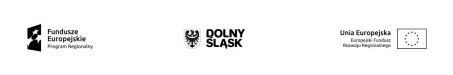 Ww. maksymalna kwota wsparcia dotyczy wyłącznie budynków jednorodzinnych /  mieszkań ogrzewanych indywidualnymi źródłami ciepła (jako stan początkowy lub  końcowy). W przypadku budynków jednorodzinnych / mieszkań ogrzewanych zbiorczymi  źródłami ciepła zastosowanie ma wyłącznie kryterium „Zasadność i adekwatność wydatków”  (patrz Załącznik nr 1 do Ogłoszenia o przystąpieniu do realizacji projektu grantowego). Wsparcie wypłacane jest jako refundacja wydatków poniesionych przez Grantobiorcę.  Powyższe oznacza, że Grantobiorca musi posiadać środki w wysokości 100 % wartości  inwestycji. Maksymalny poziom wsparcia: do 70% wydatków kwalifikowalnych (Przykład: dla wydatków kwalifikowalnych w  wysokości 10 000,00 PLN wsparcie może wynieść maksymalnie 7 000,00 PLN). Uwaga W ramach konkursu nie przewiduje się udzielania pomocy publicznej/ pomocy de  minimis. W związku z powyższym zakres inwestycji objęty pomocą publiczną musi zostać  wyłączony z projektu lub z kwalifikowalności. Pomoc publiczna wystąpi w przypadku wymiany źródeł ciepła w pomieszczeniach wykorzystywanych na działalność gospodarczą ( w tym rolniczą), wynajmowanych w celu prowadzenia działalności gospodarczej lub wynajmowanych na cele mieszkalne, u  podmiotów będących przedsiębiorcami oraz w przypadku montażu instalacji do wytwarzania  energii elektrycznej z OZE wykorzystywanej na cele prowadzonej działalności gospodarczej.  Montaż mikroinstalacji OZE w domu jednorodzinnym lub w lokalu mieszkalnym w domu  jednorodzinnym / budynku wielorodzinnym, w którym nie jest prowadzona działalność  gospodarcza, nie stanowi pomocy publicznej, jeśli spełnione zostaną wszystkie poniższe  warunki: - Grantobiorca nie prowadzi działalności gospodarczej i nie udostępnia powierzchni innym  podmiotom w celu prowadzenia działalności gospodarczej, - wytworzona energia jest zużywana na potrzeby własne, - rozmiar (zdolność wytwórcza instalacji) nie przekracza realnego zapotrzebowania na  energię danego prosumenta i wynika to z przeprowadzonej oceny zapotrzebowania na energię  na podstawie zużycia z lat ubiegłych – z uwzględnieniem sytuacji, gdy potrzeby te ulegną  zwiększeniu ze względu na planowe wykorzystanie energii elektrycznej z OZE na potrzeby  grzewcze. W przypadku działalności zarejestrowanej w domu jednorodzinnym lub mieszkaniu, ale wykonywanej poza (w innym lokalu albo u klienta), należy wziąć pod uwagę, czy w ww.  domu, mieszkaniu prowadzone są np. czynności administracyjne związane z prowadzoną działalnością, gromadzona jest dokumentacja podatkowa, umowy z kontrahentami i inne  dokumenty. W takiej sytuacji można posiłkować się metodologią związaną z kwestiami  podatkowymi, np. podatkiem od nieruchomości. Gdy od części nieruchomości podatnik płaci  wyższą stawkę podatku dla działalności gospodarczej, należy tę część nieruchomości  wyłączyć z kwalifikowalności lub z projektu. XI. Wkład własny Grantobiorcy 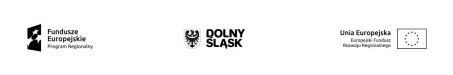 Grantobiorcy zobowiązani są do wniesienia wkładu własnego na poniesienie określonych we wniosku o udzielenie grantu wydatków kwalifikowalnych w części, która nie  została sfinansowana grantem (minimum 30 % ich wartości) oraz wydatków  niekwalifikowanych (100% ich wartości). Ww. wkład własny musi nastąpić w formie  pieniężnej. (Przykład: dla wydatków kwalifikowalnych w wysokości 10 000,00 PLN wkład  własny musi wynieść minimum 3 000,00 PLN, a dla wydatków niekwalifikowalnych  w wysokości 10 000,00 PLN wkład własny wynosi 10 000,00 PLN). XII. Forma, termin oraz miejsce składania wniosków o udzielenie grantu przez potencjalnych Grantobiorców Grantobiorca wypełnia wniosek o udzielenie grantu za pośrednictwem formularza  udostępnionego na stronie internetowej www.wymianakotlow.pl .Wniosek o udzielenie  grantu należy sporządzić według Instrukcji wypełniania wniosku o udzielenie grantu  dostępnej również na ww. stronie internetowej. Wniosek o udzielenie grantu wraz z załącznikami należy dostarczyć w wersji  papierowej (jeden egzemplarz), opatrzony czytelnym podpisem (imię i nazwisko) osoby  uprawnionej do reprezentowania w terminie do dnia 30.09.2020 r. do Urzędu Miejskiego  w Świebodzicach, adres: Urząd Miejski w Świebodzicach,  ul. Rynek 1- Sekretariat  lub  ul. Żeromskiego 27 –Biuro Podawcze,  58-160 Świebodzice Wniosek o udzielenie grantu należy złożyć w zamkniętej kopercie, której opis  zawiera następujące informacje: Nazwa Grantobiorcy Adres Grantobiorcy WNIOSEK O UDZIELENIE GRANTU w ramach projektu „Wymiana wysokoemisyjnych źródeł ciepła w budynkach i lokalach mieszkalnych na  terenie wybranych gmin Aglomeracji Wałbrzyskiej”  Gmina Świebodzice Urząd Miejski w Świebodzicach ul. Rynek 1- Sekretariat lub ul. Żeromskiego 27 –Biuro Podawcze 58-160 ŚwiebodziceZgodnie z art. 57 § 5 pkt 2 KPA, termin uważa się za zachowany, jeżeli przed jego  upływem nadano pismo w polskiej placówce pocztowej operatora wyznaczonego w rozumieniu ustawy z dnia 23 listopada 2012 r. - Prawo pocztowe. W takim wypadku decyduje  data stempla pocztowego. Decyzją Prezesa Urzędu Komunikacji Elektronicznej z dnia 30  czerwca 2015 r., wydaną na podstawie art. 71 ustawy z dnia 23 listopada 2012 r. - Prawo  pocztowe, dokonany został wybór operatora wyznaczonego do świadczenia usług  powszechnych na lata 2016-2025, którym została Poczta Polska SA. 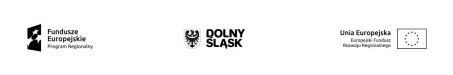 Nie przewiduje się możliwości skrócenia terminu składania wniosków o udzielnie  grantów. Przewiduje się natomiast możliwość wydłużenia terminu składania wniosków o  udzielenie grantów, w szczególności w przypadku gdy do ww. terminu zakończenia naboru  nie zostaną sporządzone i wydane Grantobiorcom wszystkie uproszczone audyty  energetyczne. Uwaga !!! Wnioski o udzielenie grantu, które złożone zostaną po wyznaczonym  terminie, nie będą podlegać ocenie i będą zwracane osobom / podmiotom, które je złożyły. Do wniosku o udzielenie grantu należy obligatoryjnie dostarczyć uproszczony audyt  energetyczny sporządzony dla każdego domu jednorodzinnego (jeśli nie wyodrębniono w nim  lokali mieszkalnych) oraz dla każdego mieszkania w domu jednorodzinnym/ wielorodzinnym  budynku mieszkalnym, objętego wsparciem we wniosku o udzielenie grantu. Dla inwestycji planowanych do rozpoczęcia od dnia publikacji niniejszego Ogłoszenia o przystąpieniu do realizacji projektu grantowego, uproszczone audyty energetyczne mogą  zostać sporządzone jedynie przed datą rozpoczęcia inwestycji, przez niżej wymienione  podmioty wyłonione przez Grantodawcę.Lista audytorów wyłonionych do przeprowadzania uproszczonych audytów  energetycznych na terenie Gminy Świebodzice. 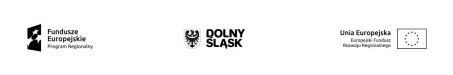 Lp. Nazwa firmy Numer kontaktowy Adres e-mail 1. Innowatiwa  Sp. z o.o.502 342 900 cewube@gmail.com 2. 3. Nawigator Szkolenia  Sp. z o.o.  Jerzy Maź Pracownia Projektowa  Instalacyjna mgr inż.  Mirosława Szewc 663 378 410 mazjurek@gmail.com 608 378 825 ppi_mirka@wp.pl 4. P.W. TOJA-REJAK  Jakub Tokarczyk 792 011 315 biuro.toja@wp.pl Usługi w zakresie certyfikacji  5. 6. energetycznej  Małgorzata Samorajska KORMET-PROJEKT  mgr inż. Sebastian Kościelniak 795 587 948 swiadectwo@op.pl 504 784 325 biuro@kormetprojekt.pl 7. UNIPROJEKT  Paweł Stawarz 690 422 543 stawarz.pawel@wp.pl 8. Efficon Sp. z o.o. Sp. K. 882 838 869 biuro@efficon.pl 9. Magdalena Krawczyk 791 538 629 m.krawczyk87@wp.pl Zarządzanie  10. Nieruchomościami Artur Górzyński 606 195 586 artur.gorzynski@wp.pl 10.EkoTerm  Arkadiusz Kamiński 604 088 728 ekoterm3@op.pl 11. Zakład Usług Technicznych  Jerzy Fraszczyk 502 175 919 jerzy@fraszczyk.eu JACERT – Certyfikacja  12. Energetyczna  Jacek Filończyk 601 458 608 jacekfi@poczta.onet.pl 13. ENVIROTERM  Tomasz Wójcik 697 778 877 t.wojcik@instalacje.legnica.pl 14. ISP Mateusz Pawłowski 796 871 231 isp@interia.pl 15. KLIMA FLOW  Jarosław Chwałyk 16. PURAMO  661 613 144 /  514 014 717 jarekchwalyk@gmail.com,  wjasrus@o2.pl Urszula Uram-Walaszczyk 694 225 153 uramula@gmail.comW przypadku inwestycji rozpoczętych przed publikacją Ogłoszenia o przystąpieniu do  realizacji projektu grantowego, dopuszcza się dostarczenie uproszczonego audytu energetycznego opracowanego wg metodologii zawartej w ogłoszeniu o naborze  nr RPDS.03.03.04-IP.03-02-328/18, sporządzonego nie wcześniej niż w dniu publikacji ww.  ogłoszenia o naborze, tj. 07.11.2018 r. i jednocześnie przed datą rozpoczęcia inwestycji, przez  podmiot uprawniony do wykonywania audytów energetycznych, wyłoniony przez  Grantobiorcę. 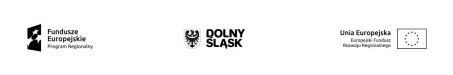 Jednocześnie Grantobiorcy, którzy rozpoczęli inwestycje przed publikacją Ogłoszenia  o przystąpieniu do realizacji projektu grantowego, nie w oparciu o sporządzony uprzednio  ww. uproszczony audyt energetyczny ale w oparciu o sporządzony uprzednio audyt  energetyczny (opracowany/ zaktualizowany nie wcześniej niż 01.01.2016 r., przez podmiot  uprawniony do wykonywania audytów energetycznych), zobligowani są dodatkowo do  sporządzenia i przedłożenia wraz z wnioskiem o udzielenie grantu oprócz ww. audytu  energetycznego poprzedzającego rozpoczęcie inwestycji, również ww. uproszczonego audytu  energetycznego, sporządzonego przez wyżej wymienione podmioty wyłonione przez np.  Grantodawcę. Kosztem sporządzenia uproszczonego audytu energetycznego obarczany jest  Grantobiorca. Ww. koszt może stanowić wydatek kwalifikowalny. Uwaga Nie dołączenie uproszczonego, -ych audytu, -ów energetycznego, -ych dla chociażby  jednego domu jednorodzinnego/ mieszkania w domu jednorodzinnym/ wielorodzinnym domu  mieszkalnym, objętego wsparciem we wniosku o udzielenie grantu lub dołączenie  sporządzonego przez podmiot inny niż wyżej wskazany, -e, oznacza nie spełnienie kryterium  kluczowego formalnego „Złożenie uproszczonego audytu energetycznego” i skutkuje  odrzuceniem wniosku bez możliwości jego poprawy. Złożenie wniosku o udzielenie grantu do niewłaściwego naboru (obejmującego teren  innej Gminy), oznacza nie spełnienie kryterium kluczowego formalnego „Złożenie wniosku o  grant w ramach właściwego naboru” również skutkuje odrzuceniem wniosku bez możliwości  jego poprawy. Na etapie składania wniosku o udzielenie grantu nie jest wymagane wystąpienie z wnioskiem przez Grantobiorcę do właściwych organów o wydanie wszystkich  wymaganych pozwoleń/ zezwoleń dla zawartego we wniosku o udzielenie grantu zakresu  inwestycji, ani tym bardziej posiadanie już na tym etapie prawomocnych pozwoleń/zezwoleń  na realizację całego zakresu inwestycji.  Jednakże po podpisaniu umowy o powierzenie grantu, pod groźbą jej rozwiązania,  należy dostarczyć prawomocne pozwolenia/zezwolenia na realizację całego zawartego we  wniosku o udzielenie grantu zakresu inwestycji7 w terminie 90 dni kalendarzowych od dnia  7 Nie dotyczy inwestycji zakończonych przed podpisaniem umowy o powierzenie grantu. W przypadku tego  typu inwestycji na etapie podpisania umowy o powierzenie grantu obligatoryjne będzie przedłożenie podpisania umowy o powierzenie grantu (z możliwością jednokrotnego wydłużenia ww.  terminu na wniosek Grantobiorcy o dodatkowe 30 dni kalendarzowych). 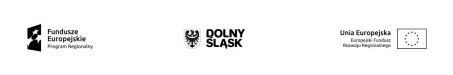 XIII. Okres realizacji umowy o powierzenie realizacji grantu przez Grantobiorcę Grantobiorcy zobowiązani są zakończyć inwestycje przewidziane we wnioskach o  udzielenie grantu do 30.11.2021 r. Powyższe oznacza, że do 30.11.2021 r. inwestycje muszą  zostać zakończone rzeczowo (musi nastąpić odbiór całego zakresu rzeczowego inwestycji,  bez wad itd. - odbioru dokonuje Grantobiorca) oraz finansowo (poniesione muszą zostać  wszystkie wydatki, zarówno kwalifikowalne jak i niekwalifikowalne)8.  XIV Rozstrzygniecie naboru Orientacyjny termin rozstrzygnięcia konkursu to luty 2021. Wyniki konkursu zostaną podane do publicznej wiadomości na stronie www.wymianakotlow.pl XV Anulowanie/ wstrzymanie konkursu Grantodawca zastrzega sobie prawo do anulowania/ wstrzymania konkursu w  następujących przypadkach do momentu zatwierdzenia listy rankingowej:  1) naruszenia przez Grantodawcę w toku procedury konkursowej przepisów prawa i/lub zasad  niniejszego ogłoszenia i procedury realizacji projektu grantowego, które są istotne i  niemożliwe do naprawienia,  2) zaistnienie sytuacji nadzwyczajnej, której Grantodawca nie mógł przewidzieć w chwili  ogłoszenia naboru, a której wystąpienie czyni niemożliwym lub rażąco utrudnia  kontynuowanie procedury konkursowej lub stanowi zagrożenie dla interesu publicznego,  3) zaistnienie okoliczności, których Grantodawca nie mógł przewidzieć w terminie ogłoszenia  naboru, a których wystąpienie uniemożliwia lub znacząco utrudnia dalszą kontynuację  konkursu,  4) ogłoszenie aktów prawnych lub wytycznych horyzontalnych w istotny sposób sprzecznych  z postanowieniami niniejszego ogłoszenia i procedury realizacji projektu grantowego. Uwaga !!! XVI Grantobiorcom, którzy złożyli w terminie wniosek o udzielenie grantu  i którym nie przyznano wsparcia (grantu), nie przysługuje prawo do wniesienia  odwołania. prawomocnych pozwoleń/ zezwoleń na realizację całego zawartego we wniosku o udzielenie grantu zakresu  inwestycji. 8 Grantodawca zastrzega sobie prawo wydłużenia w uzasadnionych przypadkach okresu realizacji inwestycji  przez Grantobiorców poza wskazany termin, na etapie ich realizacji, pod warunkiem, że nowy termin ich  zakończenia nie będzie w sprzeczności z aktualnym terminem zakończenia projektu, określonym w umowie  o dofinansowanie zawartej między Grantodawcą a IPAW.XVII Pozostałe informacje 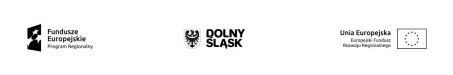 Wszystkich zainteresowanych ubieganiem się o wsparcie zapraszamy także do punktu  informacyjnego działającego w Urzędzie Miejskim w Świebodzicach, ul. Żeromskiego 27,  58-160 Świebodzice, pokój 16, w okresie od 01.07.2020 r. do 30.09.2020 r.  w dni tygodnia: poniedziałek, środa i czwartek w godz. 7.30 – 15.30,  wtorek w godz. 7.30 – 16.00 i piątek w godz. 7.30 – 15.00  tel.: 74 645 63 09. Uzyskają w nim Państwo informacje dot. naboru i pomoc w zakresie przygotowania  dokumentacji niezbędnej do aplikowania o wsparcie. Ponadto przewiduje się możliwość odbycia konsultacji z ekspertem technicznym,  który doradzi Państwu np. w zakresie wyboru nowego źródła ciepła czy też wyliczenia  optymalnej mocy paneli fotowoltaicznych. UWAGA!! Konsultacje z doradcą technicznym możliwe będą jedynie po  wcześniejszym telefonicznym uzgodnieniu terminu z pracownikiem Urzędu  tel. 74 645 63 09 Pytania dotyczące naboru można również składać drogą e-mailową na adres  wymianakotlow@swiebodzice.pl.Odpowiedzi w powyższym zakresie udzielane będą  również e-mailowo. Ponadto najczęściej zadawane pytania wraz z odpowiedziami będą  publikowane na stronie internetowej poświęconej projektowi www.wymianakotlow.pl Wszelkie zmiany niniejszego ogłoszenia oraz inne istotne informacje dot. naboru  publikowane będą na stronie internetowej www.wymianakotlow.pl stąd zaleca się  potencjalnym Grantobiorcom, aby na bieżąco zapoznawali się z zamieszczanymi na niej informacjami. Załącznik nr 1 . Kryteria wyboru Grantobiorców Załącznik nr 2. Wskaźniki realizacji